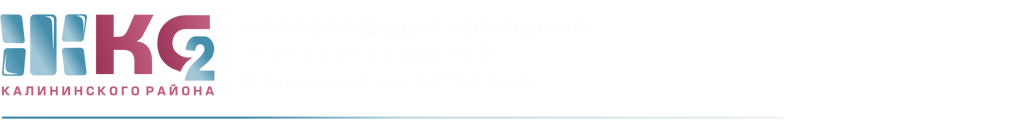 ОТЧЕТо доначислениях ИПУ по актам с 01.09.2020-30.09.2020 г количествоПерерасчет (руб.) сентябрь  2020гпередано для проверки12проверено11доначислено- 00с нарушением-4фактич.расх7